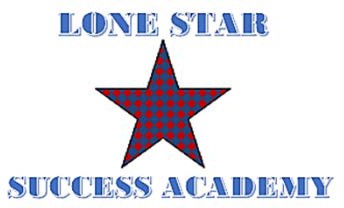 Lone Star Success Academy Meeting Agenda/NoticeThursday January 21, 202110:30am (CST)********************************************To join the meeting************************************************Telephone:Dial: US:  1-669-900-6833  Meeting ID:  432-952-9991#Notice is hereby given that on the 20th Day of January 20, 2021, the School Board of Lake Granbury Academy Charter School will hold a regular board meeting at 10:30 a.m. at the Lake Granbury Youth Service Program Administration Office, 1300 Crossland Rd, Granbury, TX. The subjects to be discussed, considered, or upon which any formal action may be taken are as listed below. Please note that the sequence of items given in the posting is only approximate and that the order of individual items may be adjusted as necessary.Call to Order and Establish QuorumWelcome and Recognition of Special Guests:  Action ItemsConsider Board approval of Board Minutes for the Meeting held on December 18, 2020 Reports/Discussion Items                                  Superintendent and School Report: NSLP Audit Update Rejection of the action plan (3 rejections) COVID-19ROP PSA Vaccinations School Operations 15 new chrome books Academic resources needed- textbooks Challenging behaviors and culture (operations support) Compliance review of online learning platform Processes and systems instead of following people Staffing Merger of the Principal and Resource Coordinator position Part-time special education employee for complianceELA and CTE teacher onboard 2021-2022 Bonus discussion (based on budget) Finance Report and Discussion Adjournment:  Tracy Bennett-Joseph, M.Ed. Lake Granbury Academy Charter School Superintendent 